Урок №21Тема:Декартові  координатиМета:систематизувати та узагальнити матеріал курсу планіметрії за  темою :Декартові  координати» », навести приклади застосування координат  при  розв’язуванні  задачТип уроку:узагальнення   і систематизація  знаньХід урокуІ. Організаційний етапІІ. Перевірка домашнього завданняІІІ. Формулювання теми, мети  і завдань урокуІV. Повторення  узагальнення  і систематизація  знаньФронтальна бесідаЯк знайти координати середини відрізка, якщо відомі координати його кінців?Знайдіть координати середини відрізка АВ, якщо А(1; 2), В(3; 4). (Відповідь. С(2; 3).)Точка С — середина відрізка АВ. Знайдіть координати точки А, якщо    В(-1; 3), С(-2; 2). (Відповідь. А(-3; 1).)Доведіть, що чотирикутник ABCD з вершинами в точках А(2; 5),          В(18; 13), C(16; 9), D(0; 1) є паралелограмом.Як знайти довжину відрізка, якщо відомі координати його кінців?Знайдіть відстань від точки А(-3; 4) до початку координат. (Відповідь. 5.)Знайдіть діаметр кола, центр якого лежить в точці А(-2; 2), і воно проходить через точку В(1; -2). (Відповідь. 10.)Яке  рівняння  кола  має  центр  в  точці  з координатами (5;-3) та  радіусом  12см?Вказати  координати центра кола  та  його радіус:(х + 6)2 + (у – 4)2 = 25(x + 3)2 + (у - 2)2 = 36.(x + 3)2 + (y – 7)2 = 8(x – 1)2 + (y – 3)2 = 72(x – 0,5)2 + (y + 121)2 = -9Серед   рівнянь вибрати рівняння  прямих:у = 3х+5                           х= - 0,2(х-4) +(у+6) = 9               у=12х-3у= 0                          2-3у=0(x – 1)2 + (y – 3)2 = 72      3х -1+у-у2 =0V. Удосконалення  вмінь і навичокСередній  рівеньДостатній  рівеньВисокий  рівеньПідсумок  урокуДомашнє завданняВиконати №43,80Повторити теоретичні  відомості  про  векториДатаКласВчительПредмет1. Запишіть рівняння кола.Знайдіть координати центра і довжини радіусів кіл, зображених на рис. 142. Запишіть рівняння цих кіл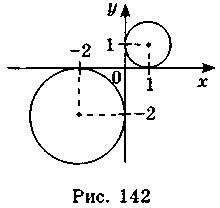 2. Сторона квадрата (див. рисунок) дорівнює 5. Запишіть координати точок В, С, D, F, середини відрізків AD, АВ, якщо точка А має координати:  (-6; 2,5)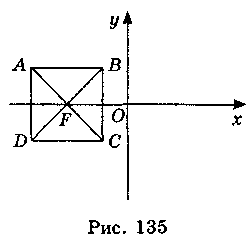 Знайдіть координати точок перетину з осями координат прямої:а) 2х – 3y = 6; 	б) -3х – 7у = 21;		в) 4х + 3y – 12 = 0.Пряма задана рівнянням 2х + у – 1 = 0. Які з точок А(0; 0), В(1; -1), С(0; 1), D(1; 0) належать прямій, а які не належать їй?Побудуйте прямі:а) 2x – y + l = 0; 	б) - х + 2у + 2 = 0;	в) х + у – 1 = 0.